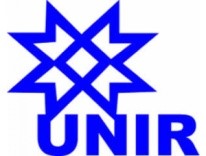 CHAMADA PÚBLICA AOS PROFESSORES DAFUNDAÇÃO UNIVERSIDADE FEDERAL DE RONDÔNIAAPRESENTAÇÃO DE PROPOSTAS AO EDITAL Nº 24/2022 CAPESPROGRAMA DE RESIDENCIA PEDAGÓGICA – PRPANEXO IFICHA DE INSCRIÇÃO          Porto Velho-RO, ______ de maio de 2022.NOME DA PROPOSTA DE SUBPROJETONOME DA PROPOSTA DE SUBPROJETONOME DA PROPOSTA DE SUBPROJETODADOS DO DOCENTE ORIENTADOR DADOS DO DOCENTE ORIENTADOR DADOS DO DOCENTE ORIENTADOR Nome: Nome: Nome: Departamento de lotação na IES/Campus:Departamento de lotação na IES/Campus:Departamento de lotação na IES/Campus:E-mail:E-mail:E-mail:CPF:	 CPF:	 RG/ Data de emissão/Órgão ExpedidorSIAPE:	 SIAPE:	 Celular:	 INFORMAÇÕES SOBRE O SUBPROJETOINFORMAÇÕES SOBRE O SUBPROJETOINFORMAÇÕES SOBRE O SUBPROJETOCurso(s) de licenciatura:  Previsão de nº de bolsas aserem concedidas em 18 mesesa cada docenteQuantidade de residentes com bolsa:Quantidade de residentes sem bolsa:Quantidade de Preceptores: Nome do Docente Orientador Voluntário:CPF do Docente Orientador Voluntário: UF/Municípios dos cursos de licenciatura que compõem o Subprojeto:Quantidade de Núcleos que compõem oSubprojeto: